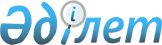 Об утверждении правил установления пороговых значений розничных цен на социально значимые продовольственные товары и размера предельно допустимых розничных цен на нихПриказ и.о. Министра национальной экономики Республики Казахстан от 30 марта 2015 года № 282. Зарегистрирован в Министерстве юстиции Республики Казахстан 2 июня 2015 года № 11245.
      В соответствии с подпунктом 15) статьи 7 Закона Республики Казахстан "О регулировании торговой деятельности" ПРИКАЗЫВАЮ:
      Сноска. Преамбула - в редакции приказа Заместителя Премьер-Министра - Министра торговли и интеграции РК от 17.05.2023 № 176-НҚ (вводится в действие по истечении десяти календарных дней после дня его первого официального опубликования).


      1. Утвердить прилагаемые Правила установления пороговых значений розничных цен на социально значимые продовольственные товары и размера предельно допустимых розничных цен на них.
      2. Департаменту регулирования торговой деятельности Министерства национальной экономики Республики Казахстан обеспечить в установленном законодательством Республики Казахстан порядке:
      1) государственную регистрацию настоящего приказа в Министерстве юстиции Республики Казахстан;
      2) в течение десяти календарных дней после государственной регистрации настоящего приказа в Министерстве юстиции Республики Казахстан его направление на официальное опубликование в периодических печатных изданиях и в информационно-правовой системе "Әділет";
      3) размещение настоящего приказа на интернет-ресурсе Министерства национальной экономики Республики Казахстан;
      4) доведение настоящего приказа до сведения местных исполнительных органов областей, городов республиканского значения и столицы.
      Сноска. Пункт 2 с изменением, внесенным приказом Министра торговли и интеграции РК от 11.06. 2021 № 405-НҚ (вводится в действие по истечении десяти календарных дней после дня его первого официального опубликования).


      3. Контроль за исполнением настоящего приказа оставляю за собой.
      4. Настоящий приказ вводится в действие по истечении десяти календарных дней после дня его первого официального опубликования.
      "СОГЛАСОВАНО"
      Министр сельского хозяйства   
      Республики Казахстан   
      __________ А. Мамытбеков   
      20 апреля 2015 год
      "СОГЛАСОВАНО"   
      Министр финансов   
      Республики Казахстан   
      __________ Б. Султанов   
      9 апреля 2015 год Правила установления пороговых значений розничных цен на социально значимые продовольственные товары и размера предельно допустимых розничных цен на них
      Сноска. Правила в редакции приказа и.о. Министра национальной экономики РК от 01.08.2018 № 4 (вводится в действие по истечении десяти календарных дней после дня его первого официального опубликования). Глава 1. Общие положения
      1. Настоящие Правила разработаны в соответствии с подпунктом 15) статьи 7 Закона Республики Казахстан "О регулировании торговой деятельности" (далее – Закон) и определяют порядок установления пороговых значений розничных цен на социально значимые продовольственные товары и размера предельно допустимых розничных цен на них.
      Сноска. Пункт 1 - в редакции приказа Заместителя Премьер-Министра - Министра торговли и интеграции РК от 17.05.2023 № 176-НҚ (вводится в действие по истечении десяти календарных дней после дня его первого официального опубликования).


      2. На территории области, города республиканского значения, столицы устанавливается пороговое значение розничных цен на социально значимые продовольственные товары по перечню, утвержденному приказом Заместителя Премьер-Министра - Министра торговли и интеграции Республики Казахстан от 11 мая 2023 года № 166-НҚ "Об утверждении Перечня социально значимых продовольственных товаров" (зарегистрирован в Реестре государственной регистрации нормативных правовых актов под № 32474).
      Сноска. Пункт 2 - в редакции приказа Министра торговли и интеграции РК от 13.11.2023 № 406-НҚ (вводится в действие по истечении десяти календарных дней после дня его первого официального опубликования).


      3. Пороговое значение розничных цен на социально значимые продовольственные товары определяется по каждому отдельному социально значимому продовольственному товару, на территории города областного и республиканского значения, столицы для каждого квартала. Глава 2. Порядок установления пороговых значений розничных цен на социально значимые продовольственные товары
      4. Расчет пороговых значений розничных цен на социально значимые продовольственные товары осуществляется по следующей формуле:
      Pi = Sp + L + M1 + M2 + St
      Где:
      Pi – пороговое значение розничных цен на социально значимые продовольственные товары за i-ый квартал, в тенге;
      Sp – средняя отпускная цена производителей социально значимых продовольственных товаров на основании коммерческих предложений или средней цены оптовика, при отсутствии производителей в регионе;
      L – средние логистические затраты по доставке социально значимых продовольственных товаров от производителя/оптовика в случае отсутствия производителя в регионе до места реализации на основании коммерческих предложении;
      M1 – торговая надбавка оптовых субъектов внутренней торговли в размере не более 15% от средней отпускной цены в каждом звене;
      M2 – торговая надбавка розничных субъектов внутренней торговли в размере не более 15% от средней отпускной цены в каждом звене;
      St – средние затраты на хранение.
      Средние отпускные цены производителей, логистические затраты по доставке, а также затраты на хранение социально значимых продовольственных товаров определяются местными исполнительными органами путем анализа текущих отпускных цен производителей, стоимости доставки и хранения в регионе у производителей или на других складах.
      При этом общее количество производителей, оптовиков и торгово-логистических компаний должно составлять не менее пяти крупных и пяти средних/мелких. В случае отсутствия производителей, оптовиков или торгово-логистических компаний в регионе, местные исполнительные органы осуществляют анализ цен в соседних регионах по соответствующим производителям, оптовикам и торгово-логистическим компаниям. 
      Пороговые значения розничных цен на социально значимые продовольственные товары не должны приводить к убыточной деятельности производителей и субъектов внутренней торговли.
      Сноска. Пункт 4 - в редакции приказа Заместителя Премьер-Министра - Министра торговли и интеграции РК от 17.05.2023 № 176-НҚ (вводится в действие по истечении десяти календарных дней после дня его первого официального опубликования).


      5. Местные исполнительные органы областей, городов республиканского значения и столицы (далее – местные исполнительные органы), проводят на основании данных органов государственной статистики сравнительный анализ текущих розничных цен с пороговыми значениями на социально значимые продовольственные товары и ежеквартально к 5 числу месяца, следующего за отчетным периодом, представляют в уполномоченный орган в области регулирования торговой деятельности (далее – уполномоченный орган).
      Сноска. Пункт 5 - в редакции приказа Министра торговли и интеграции РК от 11.06. 2021 № 405-НҚ (вводится в действие по истечении десяти календарных дней после дня его первого официального опубликования).


      6. Местные исполнительные органы вносят в уполномоченный орган ежеквартально до 5 числа месяца, следующего за отчетным, предложения по пороговым значениям розничных цен на социально значимые продовольственные товары на предстоящий квартал.
      В целях определения пороговых значений розничных цен на социально значимые продовольственные товары уполномоченный орган в течение десяти рабочих дней проводит макроэкономический анализ со дня предоставления предложений местных исполнительных органов.
      Сноска. Пункт 6 - в редакции приказа Заместителя Премьер-Министра - Министра торговли и интеграции РК от 17.05.2023 № 176-НҚ (вводится в действие по истечении десяти календарных дней после дня его первого официального опубликования).


      7. После получения соответствующего решения уполномоченного органа по итогам макроэкономического анализа устанавливаются пороговые значения розничных цен на социально значимые продовольственные товары на предстоящий квартал, предшествующему установлению пороговых значений розничных цен на социально значимые продовольственные товары.
      Сноска. Пункт 7 - в редакции приказа Заместителя Премьер-Министра - Министра торговли и интеграции РК от 17.05.2023 № 176-НҚ (вводится в действие по истечении десяти календарных дней после дня его первого официального опубликования).

 Глава 3. Порядок определения размера предельно допустимых розничных цен на социально значимые продовольственные товары
      8. Местные исполнительные органы устанавливают размер предельно допустимых розничных цен на социально значимые продовольственные товары на территории области, города республиканского значения, столицы на срок не более чем девяносто календарных дней с возможностью его пересмотра не ранее чем через 15 календарных дней:
      1) в случае превышения пороговых значений розничных цен на социально значимые продовольственные товары на 15%;
      2) при одновременном росте розничных цен на 30% в течение 30 дней с превышением пороговых значений розничных цен на социально значимые продовольственные товары. 
      9. Исключен приказом Заместителя Премьер-Министра - Министра торговли и интеграции РК от 17.05.2023 № 176-НҚ (вводится в действие по истечении десяти календарных дней после дня его первого официального опубликования).


      10. Размер предельно допустимых розничных цен на социально значимые продовольственные товары утверждаются на уровне установленных пороговых значений розничных цен на социально значимые продовольственные товары с допущением их увеличения не более чем на 15% предельной торговой надбавки.
      В целях обеспечения продовольственной безопасности, в чрезвычайных ситуациях природного и техногенного характера (наводнение, засуха, падеж скота и птицы, нашествие вредных насекомых, землетрясение и стихийные бедствия), производственные сбои (поломки), в том числе рост мировых цен на соответствующую продукцию, введение ограничительных мер на ввоз в Казахстан импортной продукции и непредвиденных сбоев в поставках, повлекшие за собой объективный рост цен в производстве и реализации товаров) местными исполнительными органами допускается установление размера предельно допустимых розничных цен на социально значимые продовольственные товары без учета пороговых значений розничных цен на социально значимые продовольственные товары.
      Сноска. Пункт 10 - в редакции приказа Заместителя Премьер-Министра - Министра торговли и интеграции РК от 17.05.2023 № 176-НҚ (вводится в действие по истечении десяти календарных дней после дня его первого официального опубликования).


      11. Решение об установлении предельно допустимых розничных цен на социально значимые продовольственные товары утверждается постановлением акимата области, города республиканского значения, столицы на основе рекомендации Комиссии по утверждению размера предельно допустимых розничных цен на социально значимые продовольственные товары (далее – Комиссия), реализуемые на территории соответствующего региона Республики Казахстан, с указанием наименований продовольственных товаров, размеров предельно допустимых розничных цен на такие товары и сроков, на которые вводятся предельно допустимые розничные цены.
      Сноска. Пункт 11 - в редакции приказа Заместителя Премьер-Министра - Министра торговли и интеграции РК от 17.05.2023 № 176-НҚ (вводится в действие по истечении десяти календарных дней после дня его первого официального опубликования).


      12. Состав Комиссии утверждается распоряжением акима области, города республиканского значения, столицы. Рабочим органом Комиссии является местный исполнительный орган.
      Председателем Комиссии является заместитель акима области, города республиканского значения, столицы. Секретарь Комиссии не является ее членом и не имеет права голоса при принятии Комиссией рекомендаций. В состав Комиссии входят представители местных представительных и исполнительных органов, представители субъектов внутренней торговли и отраслевых ассоциаций и союзов. Число членов Комиссии является нечетным и составляет не менее 7 человек, включая председателя. Представители субъектов внутренней торговли составляют не менее 40 % от общего числа членов Комиссии.
      Палаты предпринимателей областей, городов республиканского значения и столицы обеспечивают участие субъектов внутренней торговли в зависимости от характера рассматриваемого вопроса на заседании Комиссии.
      Сноска. Пункт 12 - в редакции приказа Заместителя Премьер-Министра - Министра торговли и интеграции РК от 17.05.2023 № 176-НҚ (вводится в действие по истечении десяти календарных дней после дня его первого официального опубликования).


      13. При принятии рекомендаций Комиссией учитываются:
      1) территориальная отдаленность региона от мест производства социально значимых продовольственных товаров;
      2) покупательская способность и плотность населения;
      3) условия и возможности хранения социально значимых продовольственных товаров в регионе;
      4) экономическая целесообразность установления размера предельно допустимых розничных цен на социально значимые продовольственные товары.
      14. В случаях, предусмотренных пунктом 8 настоящих Правил, Комиссия вносит рекомендацию акимату области, города республиканского значения, столицы в течение пяти рабочих дней.
      Сноска. Пункт 14 - в редакции приказа Министра торговли и интеграции РК от 11.06. 2021 № 405-НҚ (вводится в действие по истечении десяти календарных дней после дня его первого официального опубликования).

      15. Исключен приказом Заместителя Премьер-Министра - Министра торговли и интеграции РК от 17.05.2023 № 176-НҚ (вводится в действие по истечении десяти календарных дней после дня его первого официального опубликования).


      16. Рабочий орган Комиссии после принятия решения в однодневный срок уведомляет уполномоченный орган и уполномоченный орган в области развития агропромышленного комплекса, а также в средствах массовой информации распространяет информацию об утверждении размера предельно допустимых розничных цен на социально значимые продовольственные товары в регионе.
      17. При утверждении размера предельно допустимых розничных цен на социально значимые продовольственные товары, местные исполнительные органы проводят мониторинг и анализ воздействия решения принятого в соответствии с подпунктом 2) части второй статьи 8 Закона, на ценообразование данных товаров.
      Сноска. Пункт 17 - в редакции приказа Заместителя Премьер-Министра - Министра торговли и интеграции РК от 17.05.2023 № 176-НҚ (вводится в действие по истечении десяти календарных дней после дня его первого официального опубликования).


      18. При наличие социально значимого продовольственного товара от нескольких производителей или оптовых поставщиков, субъекту внутренней торговли необходимо соблюдать размер установленных предельно допустимых розничных цен не менее чем на две позиции (ассортимент) данного социально значимого продовольственного товара.
      Сноска. Пункт 18 - в редакции приказа Заместителя Премьер-Министра - Министра торговли и интеграции РК от 17.05.2023 № 176-НҚ (вводится в действие по истечении десяти календарных дней после дня его первого официального опубликования).


					© 2012. РГП на ПХВ «Институт законодательства и правовой информации Республики Казахстан» Министерства юстиции Республики Казахстан
				
      Исполняющий обязанностиМинистра национальной экономикиРеспублики Казахстан

Т. Жаксылыков
Утверждены
приказом исполняющего обязанности
Министра национальной экономики
Республики Казахстан
от 30 марта 2015 года № 282